St. Paul’s Lutheran Church and Schools

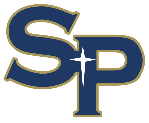                                      June  2023                                     June  2023                                     June  2023                                     June  2023                                     June  2023                                     June  2023SunMonTueWedWedThuFriSat1 6:00 pm 1st Thursday Bible Study2  11:00 am Parish Fellowship Meeting3   4    8:30 am Sunday School & Bible Classes9:30 am Worship ServiceScrip DayPastor Wonnacott on Vacation5  PTL Meeting 5:00 @ Heidi Wildauer’s House7:00 pm LWML – VBS Work Night7:00 pm Voters’ Meeting and officer ElectionsPastor Wonnacott on Vacation6   Pastor Wonnacott on Vacation6   Pastor Wonnacott on Vacation7  Pastor Wonnacott on Vacation8 Pastor Wonnacott on Vacation9   Pastor Wonnacott on Vacation10  Pastor Wonnacott on Vacation11   8:30 am Sunday School & Bible Classes9:30 am Worship Service with Communion11:00 am-1:00 pm Congregational Potluck12 9:00 – 11:30 amVacation Bible School13 9:00 – 11:30 amVacation Bible SchoolPastor-Winkel @ North JudsonFiremen’s Festival Parade13 9:00 – 11:30 amVacation Bible SchoolPastor-Winkel @ North JudsonFiremen’s Festival Parade14  Flag Day9:00 – 11:30 amVacation Bible School6:30am Men’s BibleStudy BreakfastFiremen’s Festival15 9:00 – 11:30 amVacation Bible SchoolFiremen’s Festival16 9:00 – 11:30 amVacation Bible SchoolFiremen’s Festival17 Firemen’s Festival18  Father’s Day  8:30 am Sunday School & Bible Classes9:30 am Worship ServicePastor Wonnacott on Vacation19 7:00 pm Board Meetings Pastor Wonnacott on Vacation 20 6:30 pm Board of LayMinistry MeetingPastor Wonnacott on Vacation20 6:30 pm Board of LayMinistry MeetingPastor Wonnacott on Vacation21 Pastor Wonnacott on Vacation22 Pastor Wonnacott on Vacation23  Pastor Wonnacott on Vacation24 Pastor Wonnacott on Vacation25   8:30 am Sunday School & Bible Classes9:30 am Worship Service with Communion26 27  27  28  6:30am Men’s BibleStudy Breakfast29  30  Notes: